T.C.SAKARYA ÜNİVERSİTESİTEMEL EĞİTİM BÖLÜMÜSINIF EĞİTİMİ ANA BİLİM DALIÖDEV HAZIRLAMA KILAVUZU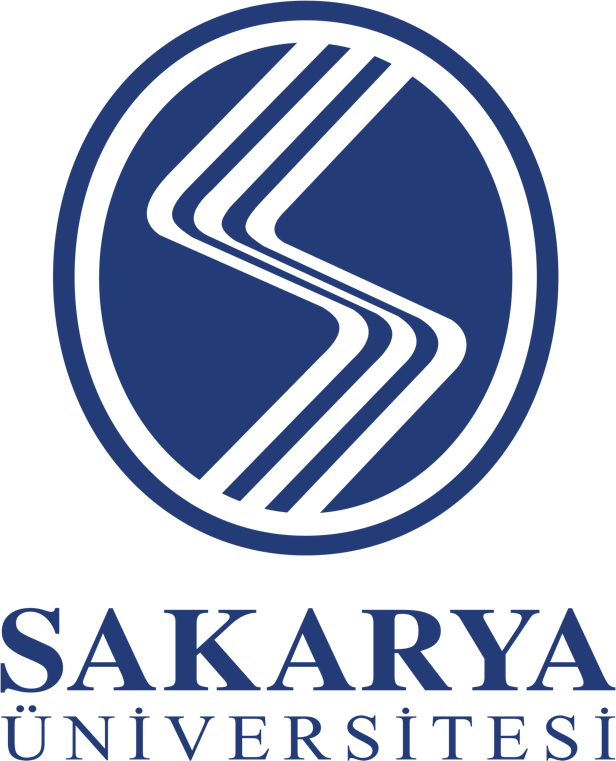 SAKARYA-2021Bu kılavuz, Sakarya Üniversitesi Eğitim Fakültesi Sınıf Eğitimi Ana Bilim Dalı’nda öğrenim görmekte olan lisans öğrencilerinin müfredat kapsamındaki aldıkları derslerde hazırladıkları ödevlerin düzenlenişine yol göstermek amacıyla hazırlanmıştır.    	   	              İÇİNDEKİLER1. KAPAK SAYFASI………………………………………………………………………….42. ÖDEVİN HAZIRLANIŞI Ödev İçeriğinin Hazırlanması	53. DEĞERLENDİRME VE SONUÇ Ödev İle İlgili Değerlendirme ve Sonuçların Yazımı	54. ÖZ DEĞERLENDİRME 	55. KAYNAKÇAAPA Formatına Uygun Kaynak Gösterimi	5EK 1. APA 6 Kaynak Gösterim Kılavuzu……………………………………………………61.KAPAK SAYFASI						T.C.		              SAKARYA ÜNİVERSİTESİ		               …………… FAKÜLTESİ    	                                  ………………….. ANA BİLİM DALI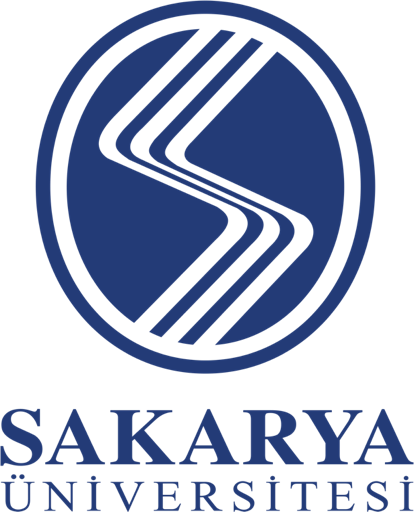 			          ÖDEVİN KONUSU		             ÖĞRENCİNİN ADI-SOYADI			                 NUMARASI    ÖĞRETİM ÜYESİNİN UNVANI ADI-SOYADISAKARYA, 2021Ödevin kapak sayfası yukarıda belirtilen (bkz. syf. 4) biçimde hazırlanmalı ve ödev dosyasının başına eklenmelidir. Kapak sayfasının ardından “İçindekiler” bölümü oluşturulmalıdır.2. ÖDEVİN HAZIRLANIŞIÖdev içeriği hazırlanırken ödev konusu, ana başlık ve alt başlıklar şeklinde detaylandırılmalıdır. Alt başlıklar ilgili konuyu detaylandırmak/sınıflandırmak amacıyla kullanılabilir. Ödev hazırlanırken Times New Roman 12 punto yazı stili, 1,5 satır aralığı olarak biçimlendirilmeli ve iki yana yaslı olacak şekilde düzenlenmelidir.Ana başlıklar 14; alt başlıklar 12 punto olacak şekilde düzenlenmelidir. 3. DEĞERLENDİRME VE SONUÇÖdev dosyasının son bölümüne konu hakkında ulaşılan sonuçlar çerçevesinde kişisel yorumların yer aldığı bir sayfayı geçmeyecek şekilde “Değerlendirme ve Sonuç” yazısı eklenmelidir.4. ÖZ DEĞERLENDİRMEÖğretim elemanının istemesi durumunda ödevin hazırlanma sürecinde öğrencinin kendisini güçlü ve zayıf hissettiği yönleri ele alan bir sayfayı geçmeyecek bir öz değerlendirme yazısı hazırlanabilir.5. KAYNAKÇAÖdev için kaynak taraması yapılırken yurt içi kaynakların dışında yurt dışında yapılmış çalışmaların da en azından anahtar kelimeler kapsamında ne tür değişkenler ile eşleştirilerek ele alındığını görebilmek için kaynak zenginliği oluşturmaları beklenmektedir.Ödev hazırlanırken yararlanılan kaynaklar için ödev dosyasına ait bir kaynakça oluşturulmalıdır. Kaynakça, Ek 1’de belirtilen APA 6 kurallarına uygun bir şekilde biçimlendirilmelidir. Bununla birlikte faydalanılan kaynakların metin içerisindeki referans gösterimleri de APA 6 kurallarına uygun bir şekilde oluşturulmalıdır.EK 1. APA 6 KAYNAK GÖSTERİMİBilimsel yayınlarda kaynak gösterme, tablo ve şekil oluşturma rehberi: APA 6 kuralları kılavuz bağlantı adresi: (http://www.tk.org.tr/APA/apa_2.pdf)